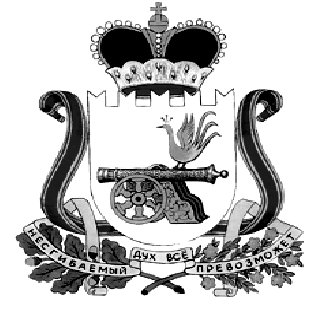 	ХИСЛАВИЧСКИЙ РАЙОННЫЙ СОВЕТ ДЕПУТАТОВРЕШЕНИЕот 29  мая  2019 г.                                                                                           № 22О безвозмездном принятии из государственной собственности Смоленской области в собственность муниципального образования «Хиславичский район» Смоленской области объектов Департамента Смоленской области по культуре         Рассмотрев письмо заместителя Губернатора  Смоленской области П.В. Хомайко № 25/0267 от 17.05.2019 года, в соответствии с постановлением Администрации Смоленской области от 29.08.2002г. № 217 «Об утверждении Порядка принятия решения о передаче объектов государственной собственности Смоленской области в собственность муниципального образования» , со статьей 20 Положения «О порядке управления и распоряжения муниципальной собственностью Хиславичского района»,  Хиславичский районный Совет депутатов  р е ш и л:Принять безвозмездно из государственной собственности Смоленской области в собственность муниципального образования «Хиславичский район» Смоленской области от Департамента Смоленской области по культуре  следующий объект:№ п/пНаименование товараКол-во (шт.)Сумма, руб.                                            в т.ч. НДС1Пианино модель 2 (марка «Михаил Глинка»)1494000,00Глава муниципального образования  «Хиславичский район» Смоленской области                                      П.П. Шахнов                                        Председатель Хиславичского             районного Совета депутатов С.Н. Костюкова